Проект                                                                                                                                                                                                                                         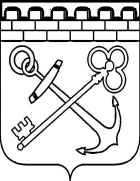 КОМИТЕТ ПО ПЕЧАТИ И СВЯЗЯМ С ОБЩЕСТВЕННОСТЬЮ ЛЕНИНГРАДСКОЙ ОБЛАСТИПРИКАЗ       «____» _____________ 2019 г.                                              № _____О внесении изменений в приказ Комитета по печати и связям с общественностью Ленинградской области от 25 декабря 2018 года № 24 «Об утверждении Плана контрольно – ревизионной работыКомитета по печати и связям с общественностьюЛенинградской области на 2019 год»В целях оптимизации контрольно-ревизионной работы, проводимой сотрудниками Комитета по печати и связям с общественностью Ленинградской области,  п р и к а з ы в а ю:1. Внести в приказ Комитета по печати и связям с общественностью Ленинградской области от 25 декабря 2018 года № 24 «Об утверждении Плана контрольно – ревизионной работы Комитета по печати и связям с общественностью Ленинградской области на 2019 год» следующее изменение:1.1. Приложение к Приказу Комитета по печати и связям с общественностью Ленинградской области от 25 декабря 2018 года № 24 «Об утверждении Плана контрольно – ревизионной работы Комитета по печати и связям с общественностью Ленинградской области на 2019 год» изложить в следующей редакции согласно приложению к настоящему Приказу.2. Контроль за исполнением настоящего приказа оставляю за собой.Исполняющий обязанностипредседателя Комитета             					        Д.Б. Фоменко Приложениек приказу Комитета по печати	и связям с общественностьюЛенинградской областиот «____» __________ 2019 г. № ____ПЛАН контрольно-ревизионной работы Комитета по печати и связям с общественностью Ленинградской области на 2019 год№ п/пТема контрольного мероприятияОбъект финансового контроляПроверяемый периодСрок проведения контрольного мероприятия123451.Проверка целевого использования средств иных межбюджетных трансфертов, предоставляемых бюджетам муниципальных образований Ленинградской области на поддержку социально ориентированных некоммерческих организаций Ленинградской области, осуществляющих поддержку и защиту ветеранов  войны, труда. Вооруженных  сил, правоохранительных  органов, жителей блокадного Ленинграда и бывших  малолетних узников фашистских лагерейАдминистрация  муниципального образования Всеволожский муниципальный район Ленинградской области2017-2018 г.1 кв. 2019 г.2.Проверка целевого использования средств иных межбюджетных трансфертов, предоставляемых бюджетам муниципальных образований Ленинградской области на поддержку социально ориентированных некоммерческих организаций Ленинградской области, осуществляющих поддержку и защиту ветеранов  войны, труда. Вооруженных  сил, правоохранительных  органов, жителей блокадного Ленинграда и бывших  малолетних узников фашистских лагерейАдминистрация  муниципального образования Кировский муниципальный район Ленинградской области2017-2018 г.1 кв. 2019 г.3.Проверка целевого использования  средств субсидий, предоставленных социально ориентированным некоммерческим организациям на поддержку проектов и программ Благотворительный фонд «Наша память»2016 г.2 кв. 2019 г.4.Проверка целевого использования  средств субсидий, предоставленных социально ориентированным некоммерческим организациям на поддержку проектов и программЛенинградская областная региональная общественная просветительская организация «Педагог ХХI века»2016-2017 г.2 кв. 2019 г.5.Проверка целевого использования  средств субсидий, предоставленных на реализацию социально значимых проектов в сфере книгоизданияОбщество с ограниченной ответственностью «Издательство «Лема» 2018 г.2 кв. 2019 г.6.Проверка целевого использования  средств субсидий, предоставленных на реализацию социально значимых проектов в сфере книгоизданияОбщество с ограниченной ответственностью «Издательский дом «Детское время»2018 г.2 кв. 2019 г.7.Проверка целевого использования  средств субсидий, предоставленных на реализацию социально значимых проектов в сфере книгоизданияОбщество с ограниченной ответственностью «Издательство «ГеоГраф»2018 г.2 кв. 2019 г.8.Проверка целевого использования  средств субсидий, предоставленных социально ориентированным некоммерческим организациям на поддержку проектов и программЛенинградская областная молодежная общественная организация содействия развитию и становлению молодежи «Центр молодежных инициатив»2017-2018 г.2 кв. 2019 г.9.Проверка целевого использования  средств субсидий, предоставленных социально ориентированным некоммерческим организациям на поддержку проектов и программАвтономная некоммерческая организация «Центр коренных народов Ленинградской области»2017-2018 г.2 кв. 2019 г.10.Проверка целевого использования средств иных межбюджетных трансфертов, предоставляемых бюджетам муниципальных образований Ленинградской области на поддержку социально ориентированных некоммерческих организаций Ленинградской области, осуществляющих поддержку и защиту ветеранов  войны, труда. Вооруженных  сил, правоохранительных  органов, жителей блокадного Ленинграда и бывших  малолетних узников фашистских лагерейАдминистрация  муниципального образования Сланцевский район Ленинградской области2016-2018 г.2 кв. 2019 г.11.Проверка целевого использования средств иных межбюджетных трансфертов, предоставляемых бюджетам муниципальных образований Ленинградской области на поддержку социально ориентированных некоммерческих организаций Ленинградской области, осуществляющих поддержку и защиту ветеранов  войны, труда. Вооруженных  сил, правоохранительных  органов, жителей блокадного Ленинграда и бывших  малолетних узников фашистских лагерейАдминистрация  муниципального образования Тихвинский муниципальный район Ленинградской области2016-2018 г.2 кв. 2019 г.12.Проверка целевого использования средств иных межбюджетных трансфертов, предоставляемых бюджетам муниципальных образований Ленинградской области на поддержку социально ориентированных некоммерческих организаций Ленинградской области, осуществляющих поддержку и защиту ветеранов  войны, труда. Вооруженных  сил, правоохранительных  органов, жителей блокадного Ленинграда и бывших  малолетних узников фашистских лагерейАдминистрация  муниципального образования Сосновоборский городской округ Ленинградской области2017-2018 г.2 кв. 2019 г.13.Проверка целевого использования средств субсидий в связи с производством периодических печатных изданий Ленинградской областиМУП ИПК «Свирские огни»2015-2017 г.2 кв. 2019 г.14.Проверка целевого использования средств субсидий в связи с производством периодических печатных изданий Ленинградской областиООО «Редакция газеты «Знамя труда»2015-2017 г.2 кв. 2019 г.15.Проверка целевого использования средств субсидий в связи с производством продукции телерадиокомпаниями Ленинградской областиООО «Сясь-ТВ»2016-2018 г.2 кв. 2019 г.16.Проверка целевого использования  средств субсидий, предоставленных социально ориентированным некоммерческим организациям на поддержку проектов и программМежрегиональная общественная организация «Центр поддержки общественных инициатив»2016-2018 г.3 кв. 2019 г.17.Проверка целевого использования  средств субсидий, предоставленных социально ориентированным некоммерческим организациям на поддержку проектов и программРегиональная общественная организация «Центр помощи «Мастерская свободы»2017-2018 г.3 кв. 2019 г.18.Проверка целевого использования  средств субсидий, предоставленных социально ориентированным некоммерческим организациям на поддержку проектов и программАвтономная некоммерческая организация «Театральная компания Ковчег»2015 г.3 кв. 2019 г.19.Проверка целевого использования  средств субсидий, предоставленных на реализацию социально значимых проектов в сфере книгоизданияЛенинградское областное отделение Всероссийской общественной организации «Всероссийское общество охраны памятников истории и культуры»2018 г.3 кв. 2019 г.20.Проверка целевого использования  средств субсидий, предоставленных на реализацию социально значимых проектов в сфере книгоизданияОбщество с ограниченной ответственностью «Издательско-полиграфический комплекс «НП-Принт» 2018 г.3 кв. 2019 г.21.Проверка целевого использования  средств субсидий, предоставленных на реализацию социально значимых проектов в сфере книгоизданияНегосударственное учреждение культуры «Серебряный век»2018 г.3 кв. 2019 г.22.Проверка целевого использования средств иных межбюджетных трансфертов, предоставляемых бюджетам муниципальных образований Ленинградской области на поддержку социально ориентированных некоммерческих организаций Ленинградской области, осуществляющих поддержку и защиту ветеранов  войны, труда. Вооруженных  сил, правоохранительных  органов, жителей блокадного Ленинграда и бывших  малолетних узников фашистских лагерейАдминистрация  муниципального образования Лодейнопольский муниципальный район Ленинградской области2017-2018 г.3 кв. 2019 г.23.Проверка целевого использования средств иных межбюджетных трансфертов, предоставляемых бюджетам муниципальных образований Ленинградской области на поддержку социально ориентированных некоммерческих организаций Ленинградской области, осуществляющих поддержку и защиту ветеранов  войны, труда. Вооруженных  сил, правоохранительных  органов, жителей блокадного Ленинграда и бывших  малолетних узников фашистских лагерейАдминистрация  муниципального образования Кингисеппский муниципальный район Ленинградской области2017-2018 г.3 кв. 2019 г.24.Проверка целевого использования средств иных межбюджетных трансфертов, предоставляемых бюджетам муниципальных образований Ленинградской области на поддержку социально ориентированных некоммерческих организаций Ленинградской области, осуществляющих поддержку и защиту ветеранов  войны, труда. Вооруженных  сил, правоохранительных  органов, жителей блокадного Ленинграда и бывших  малолетних узников фашистских лагерейАдминистрация  муниципального образования Волосовский муниципальный район Ленинградской области2017-2018 г.3 кв. 2019 г.25.Проверка целевого использования средств субсидий в связи с производством периодических печатных изданий Ленинградской областиОАО «Газета «Вести»2015-2017 г.3 кв. 2019 г.26.Проверка целевого использования средств субсидий в связи с производством периодических печатных изданий Ленинградской областиООО «Провинция Северо-Запад»2015-2017 г.3 кв. 2019 г.27.Проверка целевого использования средств субсидий в связи с производством периодических печатных изданий Ленинградской областиООО «Райинформпресс»2015-2017 г.3 кв. 2019 г.28.Проверка целевого использования средств субсидий в связи с производством продукции телерадиокомпаниями Ленинградской областиООО «Медиагруппа «Бокситогорский край»2015-2018 г.3 кв. 2019 г.29.Проверка целевого использования средств субсидий в связи с производством периодических печатных изданий Ленинградской областиАНО «Редакция газеты «Колтуши»2015-2016 г.4 кв. 2019 г.30.Проверка целевого использования  средств субсидий, предоставленных социально ориентированным некоммерческим организациям на поддержку проектов и программ Ленинградское областное региональное отделение общероссийской общественной организации «российский фольклорный союз»2017 г.4 кв. 2019 г.31.Проверка целевого использования  средств субсидий, предоставленных социально ориентированным некоммерческим организациям на поддержку проектов и программ Региональная общественная организация «Конно-сказочный хутор»2017-2018 г.4 кв. 2019 г.32.Проверка целевого использования средств иных межбюджетных трансфертов, предоставляемых бюджетам муниципальных образований Ленинградской области на поддержку социально ориентированных некоммерческих организаций Ленинградской области, осуществляющих поддержку и защиту ветеранов  войны, труда. Вооруженных  сил, правоохранительных  органов, жителей блокадного Ленинграда и бывших  малолетних узников фашистских лагерейАдминистрация  муниципального образования Тосненский муниципальный район Ленинградской области2017-2018 г.4 кв. 2019 г.33.Проверка целевого использования средств иных межбюджетных трансфертов, предоставляемых бюджетам муниципальных образований Ленинградской области на поддержку социально ориентированных некоммерческих организаций Ленинградской области, осуществляющих поддержку и защиту ветеранов  войны, труда. Вооруженных  сил, правоохранительных  органов, жителей блокадного Ленинграда и бывших  малолетних узников фашистских лагерейАдминистрация  муниципального образования Гатчинский муниципальный район Ленинградской области2017-2018 г.4 кв. 2019 г.